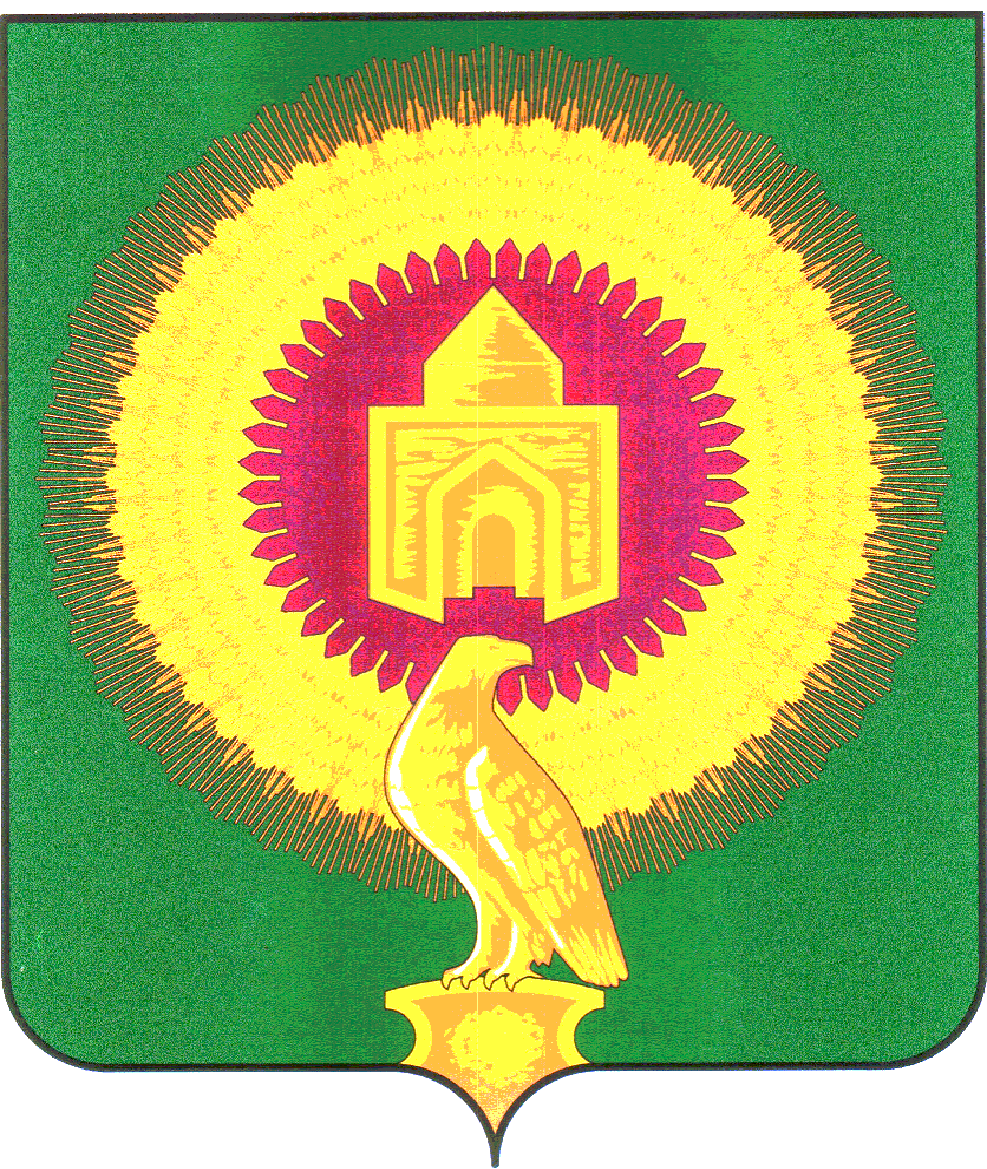 от 27.12.2023г. № 36Об утверждении реестра мест (площадок) накопления твердых коммунальных отходов Лейпцигского сельского поселенияВ соответствии Федеральным законом от 06.03.2003г. № 131-ФЗ «Об общих принципах организации местного самоуправления в Российской Федерации», от 24.06.1998г. № 89-ФЗ «Об отходах производства и потребления», постановлением Правительства Российской Федерации от 31.08.2018г. № 1039 «Об утверждении правил обустройства мест (площадок) накопления твердых коммунальных отходов и ведения их реестра» администрация Лейпцигского сельского поселенияпостановляет:1.Утвердить прилагаемые:1.1. Реестр места сбора и накоплений твердых коммунальных отходов на территории Лейпцигского сельского поселения Варненского муниципального района (приложение 1)1.2. Схему размещения мест сбора и накоплений твердых коммунальных отходов на территории Лейпцигского сельского поселения Варненского муниципального района (приложение 2)2. Разместить настоящее постановление на официальном сайте администрации Лейпцигского сельского поселения в сети «Интернет».3. Контроль за исполнением настоящего постановления оставляю за собой.Глава администрации Лейпцигского сельское поселение                                                     Э.Т. Пискунова              от 06.12.2023г. № 33О присвоении адреса элементу улично-дорожной сети, расположенной по адресу: Российская Федерация Челябинская область, Варненский муниципальный район, Лейпцигское сельское поселение, поселок Саламат ж/д. ст.В соответствии с пунктом 21 статьи 14, пунктом 2 статьи 14.1 Федерального закона от 6 октября 2003 г. № 131-ФЗ «Об общих принципах организации местного самоуправления в Российской Федерации» (с изменениями и дополнениями), постановлением Правительства Российской  Федерации от 19.11.2014 года № 1221 «Об утверждении Правил присвоения, изменения и аннулирования адресов», раздела 4 Постановления Правительства Российской Федерации от 22.05.2015 года № 492 «О составе сведений об адресах, размещаемых в государственном адресном реестре, порядке межведомственного информационного взаимодействия при ведении государственного адресного реестра, о внесении изменений и признании утратившими силу некоторых актов Правительства Российской Федерации» администрация Лейпцигского сельского поселенияпостановляет:1.Присвоить элементу улично-дорожной сети следующий адрес: Российская Федерация, Челябинская область, Варненский муниципальный район, Лейпцигское сельское поселение, поселок Саламат ж/д. ст., улица Степная.2. Внести сведения об адресе, указанные в пункте 1, настоящего постановления, в государственный адресный реестр путем размещения информации в федеральной информационной адресной системе (ФИАС).3. Разместить настоящее постановление на официальном сайте администрации Лейпцигского сельского поселения в сети «Интернет».Глава администрации Лейпцигского сельское поселение                                                     Э.Т. Пискунова              от 06.12.2023г. № 34О присвоении адреса элементу улично-дорожной сети, расположенной по адресу: Российская Федерация Челябинская область, Варненский муниципальный район, Лейпцигское сельское поселение, поселок Саламат ж/д. ст.В соответствии с пунктом 21 статьи 14, пунктом 2 статьи 14.1 Федерального закона от 6 октября 2003 г. № 131-ФЗ «Об общих принципах организации местного самоуправления в Российской Федерации» (с изменениями и дополнениями), постановлением Правительства Российской  Федерации от 19.11.2014 года № 1221 «Об утверждении Правил присвоения, изменения и аннулирования адресов», раздела 4 Постановления Правительства Российской Федерации от 22.05.2015 года № 492 «О составе сведений об адресах, размещаемых в государственном адресном реестре, порядке межведомственного информационного взаимодействия при ведении государственного адресного реестра, о внесении изменений и признании утратившими силу некоторых актов Правительства Российской Федерации» администрация Лейпцигского сельского поселенияпостановляет:1.Присвоить элементу улично-дорожной сети следующий адрес: Российская Федерация, Челябинская область, Варненский муниципальный район, Лейпцигское сельское поселение, поселок Саламат ж/д. ст., улица Степная.2. Внести сведения об адресе, указанные в пункте 1, настоящего постановления, в государственный адресный реестр путем размещения информации в федеральной информационной адресной системе (ФИАС).3. Разместить настоящее постановление на официальном сайте администрации Лейпцигского сельского поселения в сети «Интернет».Глава администрации Лейпцигского сельское поселение                                                     Э.Т. Пискунова                                                          АДМИНИСТРАЦИЯЛЕЙПЦИГСКОГО СЕЛЬСКОГО ПОСЕЛЕНИЯВАРНЕНСКОГО МУНИЦИПАЛЬНОГО РАЙОНАЧЕЛЯБИНСКОЙ ОБЛАСТИПОСТАНОВЛЕНИЕ                                            АДМИНИСТРАЦИЯЛЕЙПЦИГСКОГО СЕЛЬСКОГО ПОСЕЛЕНИЯВАРНЕНСКОГО МУНИЦИПАЛЬНОГО РАЙОНАЧЕЛЯБИНСКОЙ ОБЛАСТИПОСТАНОВЛЕНИЕ                                            АДМИНИСТРАЦИЯЛЕЙПЦИГСКОГО СЕЛЬСКОГО ПОСЕЛЕНИЯВАРНЕНСКОГО МУНИЦИПАЛЬНОГО РАЙОНАЧЕЛЯБИНСКОЙ ОБЛАСТИПОСТАНОВЛЕНИЕ